Для Вас в режиме консультации работают:                         Учитель-логопед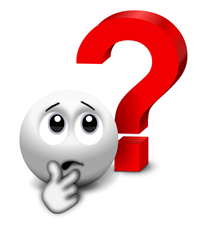 Педагог-психологУчитель-дефектологПедагоги дополнительного образованияВоспитателиАдминистрация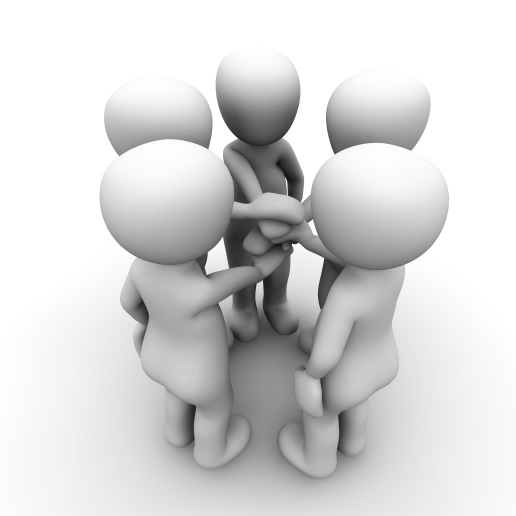 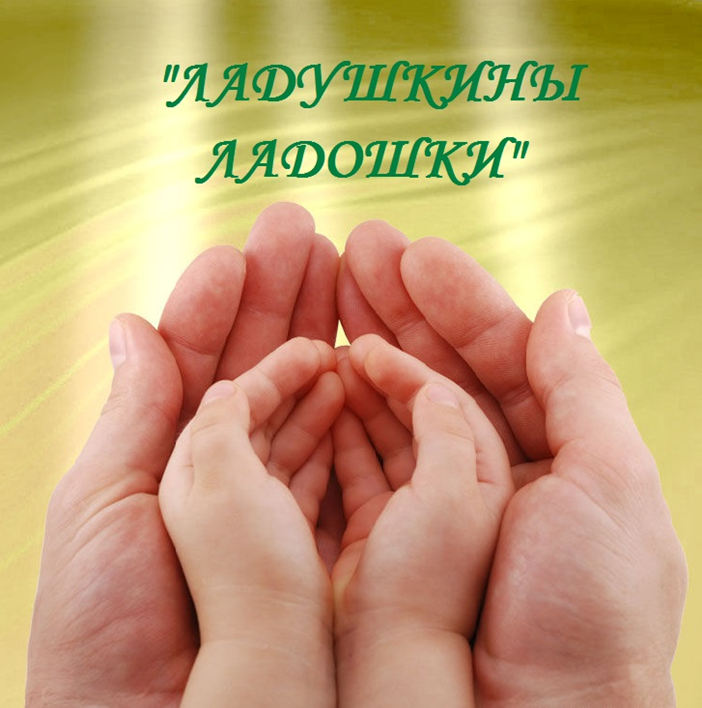 Уважаемые родители! С 1 сентября 2019г в МБДОУ «Детский сад № 26» начинает работу Родительский клуб «Ладушкины ладошки»Уже сейчас у Вас есть уникальная возможность получить ответы специалистов ДОУ на вопросы, касающиеся воспитания детей по следующим направлениям:Психолого-педагогическая, методическая и консультативная помощь семьям по вопросам воспитания, развития детей дошкольного возраста;Психолого-педагогическая, методическая и консультативная поддержка по вопросам раннего выявления детей с ограниченными возможностями здоровья и детей группы риска, оказания им ранней помощи;Консультация учителя-логопеда по вопросам формирования и развития речи у детей.Консультация учителя-дефектолога по вопросам развития детей с особыми образовательными потребностями;Консультирование по вопросам комплексной профилактики различных отклонений в физическом, психическом, речевом и социальном развитии детей дошкольного возраста;Консультирование по вопросам социализации детей дошкольного возраста, получающих дошкольное образование в форме семейного образования.По всем вопросам обращаться в МБДОУ «Детский сад № 26» в методический кабинет, по адресу:г.Ачинск, 3 микрорайон                                      Привокзального района, здание 26, Телефоны 8 (39151) 3-02-07, 3-02-08Есть возможность сформировать вопрос в дистанционном режиме, для этого Вам необходимо зайти на сайт ДОУ http://ds26ach.ucoz.ru/index/glavnaja/0-13 в разделе «Гостевая книга»  http://ds26ach.ucoz.ru/gb оставить свой запрос.